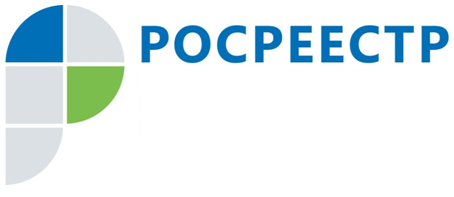 #РосреестрРОСРЕЕСТР: СОГЛАСОВАНИЕ О МЕСТОПОЛОЖЕНИИ ГРАНИЦ ЗЕМЕЛЬНОГО УЧАСТКА	Росреестр письмом от 20.07.2021 № 14-10575/21@ «О проведении собрания о согласовании о местоположении границ земельного участка» информирует, что рассмотрен вопрос о возможности опубликования извещения о проведении собрания о согласовании местоположения границ земельного участка.	Сообщается, что в случае, если по запросу кадастрового инженера им была получена выписка из ЕГРН, не содержащая сведения об адресе правообладателя земельного участка (в том числе об адресе электронной почты, почтовом адресе, указанном в заявлении о государственном кадастровом учете и (или) государственной регистрации прав), извещение о проведении собрания о согласовании местоположения границ может быть им опубликовано по правилам части 8 статьи 39 Федерального закона "О кадастровой деятельности".Заместитель руководителя Управления Росреестра по Чеченской РеспубликеА.Л. Шаипов